Referat fra LLB´s generalforsamling tirsdag den 28. november 2017Dagsorden i henhold til vedtægterneValg af dirigent.Knud Thybo blev valgt som dirigent og kunne konstatere at generalforsamlingen var lovlig indkaldt og beslutningsdygtig. Beretning fra bestyrelsen om lavets virksomhed i den forløbne periode.Formanden supplerede den skriftligt aflagte beretning med en mundtlig gennemgang.Beretningen blev taget til efterretning og gav anledning til følgende bemærkninger:Spørgsmål til vintervedligehold af LLB´s udendørs arealer. Det er ikke ønskeligt, at der kun saltes, men vigtigt at der tages hensyn til miljø. Bestyrelsen enig i, at vintervedligehold ikke kun er at kaste salt. Der var forslag om opsætning af skilte, der advarer om kun lejlighedsvissaltning – en kombination skal findes – bestyrelsen undersøger.Skilte opsættes vedrørende gæsters pligter i forbindelse med påføring af skader på andre både. Skilt opsættes på Tallykey automat.Fremtidig teknologisk mulighed for reservering af pladser gennem automatisk rød/grøn LED skilte på pladserne skal gennemtænkes. Hvis sådan et system engang skal indføres i havnen, er det vigtigt, at der tages hensyn til vores udenlandske gæster. Det er heller ikke ønskeligt, at LLB som en forholdsvis lille havn indfører et nyt system. Det er dog ønskeligt, at bestyrelsen følger udviklingen i FLID regi. Forslag om at både skal registreres ved anløb f.eks i Tallykey med bådnavn og hjemsted og nationalitet samt hvilken plads, der er benyttet i LLB. Bestyrelsen vil undersøge mulighederne.Opfordring til opdatering i havneguider taget til efterretning.Bestyrelsens beretning blev herefter enstemmigt godkendt.Forelæggelse af årsregnskab for 2016 til godkendelse.Årsregnskab for 2016 udvisende et overskud efter skat på 153.528 kr. indstilles til godkendelse.Kassereren fremlagde det med indkaldelsen udsendte regnskab for 2016. Det var første regnskab udarbejdet af et nyt revisionsfirma og der fremkom flere forslag til opstilling af indtægter/udgifter. Regnskabet udviste igen pæne indtægter fra gæsteleje på 550.000 kr. – der bør være stor fokus på disse variable indtægter. Kapsejlads regnskabet skal ballancere og bør hverken udvise overskud eller underskud. Festudvalget er derimod for alle og evt. underskud vil blive dækket af overskud fra tidligere afholdte arrangementer.LLB’s økonomi er solid og vi er i den situation, at vi betaler banken penge for vores indestående. Midlerne bør i stedet benyttes til investeringer. Der var flere forslag til at undgå negative rente bl.a. om at købe obligationer, men for en forholdsvis kort periode vurderes det ikke at være en mulighed.Regnskabet blev herefter godkendt.Forelæggelse af aktuel økonomioversigt og vedtagelse af budget samt kontingenter m.v. for det kommende år.Kassereren fremlagde budget for 2018. Prisen på el blev diskuteret – prisen på el bør modsvare indkøbsprisen med tillæg for afskrivning og vedligehold af anlæg.Bestyrelsen foreslår uændrede takster på alle priser dog forslag om at reducerer medlemsbetaling for 2018 med 500 kr. Der blev stillet spørgsmål til forslaget om, hvorfor ikke en reduktion i pladsafgiften var valgt. Det var bestyrelsens hensigt, at alle medlemmer skulle have glæde af en besparelse, samt at reduktionen skulle være let at administrere – derfor samme reduktion til alle medlemmer. Enkelte medlemmer på generalforsamlingen var betænkelige ved bestyrelsens forslag og ønskede i stedet en øget opsparing.Bestyrelsens forslag blev derfor sat til afstemning. Der var 2 stemmer i mod forslaget, hvorfor Generalforsamlingen vedtog bestyrelsens forslag.Præsentation af ordensregler. Ordensregler som besluttet på generalforsamlingen i 2015 og omtalt i vedtægter § 4, stk.2 Valg af formand og kasserer.Formanden Carsten Møllekilde er ikke på valg i 2017.Kassereren Matthias Wimmer genopstiller ikke og bestyrelsen indstiller derfor Jesper Kjærgaard, Blåregn.Jesper Kjærgaard blev valgt uden modkandidater.Valg af bestyrelsesmedlemmer.Henrik Rosenkrantz og Jan Bergstrand-Poulsen valgt i 2015 genopstiller.Ikke på valg er Finn Jepsen, Leif Bjørn og Mads Korsgaard valgt i 2016.Bestyrelsen indstiller Henrik Rosenkrantz og Jan Bergstrand-Poulsen til genvalg.Begge genvalg uden modkandidater.Valg af suppleanter til bestyrelsen.Bestyrelsen indstiller nuværende suppleanter Hans Kromann og Steen Sørensen.  Begge genvalg uden modkandidater.Valg af 2 revisorer og en revisorsuppleant.Bestyrelse indstiller nuværende revisorer til genvalgBegge genvalg uden modkandidater.EventueltDer er konstateret mus i depotrum og derfor spørgsmål til opsætning af fælder. Bestyrelsen sørger for opsætning af fælder. Ligeledes blev problemet vedrørende mink berørt. Der er i årets løb indfanget 6 mink og bestyrelsen er fortsat opmærksom på problemet. Ivan informerede om bøjetjek – kæderne LLB anvender til hækfortøjningerne koster i indkøb 1000 kr. pr. kæde. Det er det samme beløb LLB betaler for afrensning i forbindelse med tjek. Det foreslås derfor, at kæderne udskiftes med faste intervaller. Der i løbet af året opsat ”gratis bruser” i gæstebadene og møntindkast for bade er afskaffet.Gæstebadene trænger fortsat til en renovering uanset den mindre opgradering i 2017. Ivan havde indhentet tilbud på en renovering, hvor det kun er gulve og vægge, der hovedrenoveres, men intet ombygges – der opsættes fliser overalt på vægge samt gulv og loft bibeholdes. Skillevægge opføres i lette materiale. Tilbuddet lyder på 512.000 excl. maling, el og ventilation. Fliser 328.000 kr., nye kabiner i lette skillevægge 125.000 kr. LLB kan selv spare 30.000 kr. ved nedrivning af gammelt inventar. Drøftelse af muligheder om selvfinansieret projekt eller et større projekt med helt nye rum. Der bør lægges vægt på, at kvaliteten bør være fagligt vel funderet. God diskussion af mulighederne – bred enighed, om at gæstebadene ikke helt lever op til tidens standard. Der var ligeledes enighed om, at det lå indenfor bestyrelsens mandat og tidligere generalforsamlingens beslutning, at gennemføre projektet, der er mindre omfattende end det tidligere.Bemærkninger til klubbens nedslidte inventar. Nyt bør anskaffes i 2018. Bemærkninger til havnefogeder. Opgavevaretagelsen generelt ikke tilfredsstillende, problemer med udførelse af maleropgaver, afkalkning af brusere, renovation og oprydning, aflæsning af målere m.v. Bestyrelsen er opmærksom på problemerne, men henleder samtidig opmærksomheden på, at LLB’s ordning ikke er egentlige havnefogeder – mange opgaver er uddelegeret og det er bestyrelsens holdning, at det er bedre at få opgaverne udført professionelt af eksterne leverandører. Festudvalg oplyser, at der den 27. januar 2018 afholdes S/S Martha aften.Referat godkendt 20/2 2018Som dirigent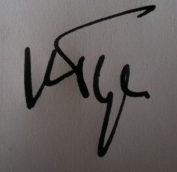 